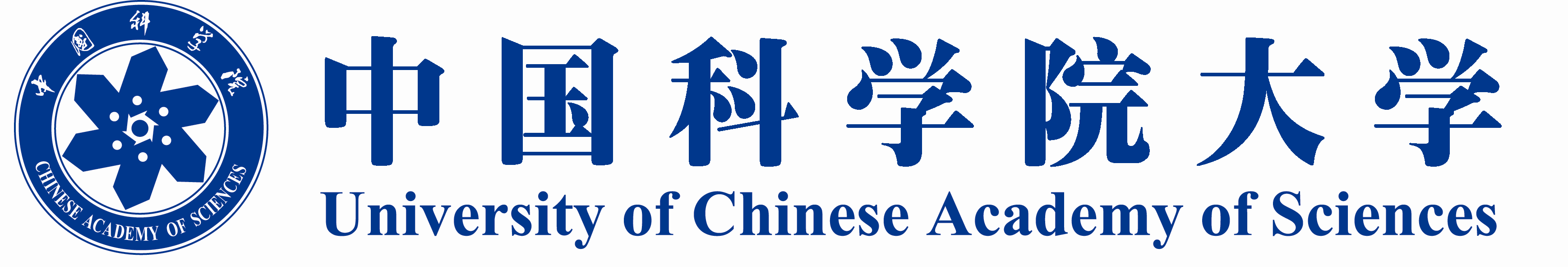 研究生专业实践登记表学生姓名                 学号                学位类别                                     领域方向                                     校内导师                                     行业导师                                     培养单位                                     入学年月                                     中国科学院大学制年   月   日填 表 说 明本表内容须真实、完整、准确。“学位类别”名称：电子信息硕士、机械硕士、材料与化工硕士、资源与环境硕士、能源动力硕士、土木水利硕士、生物与医药硕士、工商管理硕士（MBA）、公共管理硕士（MPA）金融硕士、应用统计硕士、翻译硕士、应用心理硕士、农业硕士、工程管理硕士、药学硕士等。“领域方向”名称填写：具体领域或研究方向，如不区分领域则填写专业学位类别，如电子信息、机械、材料与化工、资源与环境、能源动力、土木水利、生物与医药等。全日制工程专业学位硕士研究生专业实践时间不少于12个月，非全日制工程专业学位硕士研究生专业实践时间不少于6个月，专业实践可采取分段实践与集中实践相结合的方式，由各培养单位自主确定实践方式和时间段，满足总时长且考核合格则获得6学分。专业实践登记表是专业学位档案的重要组成部分，必须工整填写，妥善保存，不等遗失、损坏。成绩评定后由导师交回与学习档案一起存档。本表如篇幅不够，可自行加页。研究生姓名性别出生年月出生年月出生年月民族民族政治面貌电话E-mailE-mail原毕业学校、专业及时间原毕业学校、专业及时间最后学位最后学位最后学位校内导师校内导师性别职务职称职务职称行业导师行业导师性别职务职称职务职称行业导师工作单位行业导师工作单位专业实践计划专业实践计划专业实践计划专业实践计划专业实践计划专业实践计划专业实践计划专业实践计划专业实践计划专业实践计划专业实践计划专业实践计划专业实践计划专业实践计划专业实践计划实践阶段名称与主要内容实践阶段名称与主要内容实践阶段名称与主要内容实践阶段名称与主要内容计划时间计划时间计划时间实践单位实践单位实践单位实践单位实践单位实践单位指导人指导人ⅠⅠⅠⅠⅡⅡⅡⅡⅢⅢⅢⅢ………………………………………………………………………………研究生签名：                  导师签名：                  日期：研究生签名：                  导师签名：                  日期：研究生签名：                  导师签名：                  日期：研究生签名：                  导师签名：                  日期：研究生签名：                  导师签名：                  日期：研究生签名：                  导师签名：                  日期：研究生签名：                  导师签名：                  日期：研究生签名：                  导师签名：                  日期：研究生签名：                  导师签名：                  日期：研究生签名：                  导师签名：                  日期：研究生签名：                  导师签名：                  日期：研究生签名：                  导师签名：                  日期：研究生签名：                  导师签名：                  日期：研究生签名：                  导师签名：                  日期：研究生签名：                  导师签名：                  日期：培养单位意见：负责人（签字）：日期：培养单位意见：负责人（签字）：日期：培养单位意见：负责人（签字）：日期：培养单位意见：负责人（签字）：日期：培养单位意见：负责人（签字）：日期：培养单位意见：负责人（签字）：日期：培养单位意见：负责人（签字）：日期：培养单位意见：负责人（签字）：日期：培养单位意见：负责人（签字）：日期：培养单位意见：负责人（签字）：日期：培养单位意见：负责人（签字）：日期：培养单位意见：负责人（签字）：日期：培养单位意见：负责人（签字）：日期：培养单位意见：负责人（签字）：日期：培养单位意见：负责人（签字）：日期：实践阶段Ⅰ：实践阶段Ⅰ：实践阶段Ⅰ：实践阶段Ⅰ：实践阶段Ⅰ：实践阶段Ⅰ：实践阶段Ⅰ：实践阶段Ⅰ：实践阶段Ⅰ：实践阶段Ⅰ：实践阶段Ⅰ：实践阶段Ⅰ：实践阶段Ⅰ：实践阶段Ⅰ：实践阶段Ⅰ：本阶段名称本阶段名称起止时间起止时间起止时间指导人指导人本阶段实践小结与自我鉴定（完成的主要内容，掌握程度，存在问题等）研究生签名：                                         日期： 本阶段实践小结与自我鉴定（完成的主要内容，掌握程度，存在问题等）研究生签名：                                         日期： 本阶段实践小结与自我鉴定（完成的主要内容，掌握程度，存在问题等）研究生签名：                                         日期： 本阶段实践小结与自我鉴定（完成的主要内容，掌握程度，存在问题等）研究生签名：                                         日期： 本阶段实践小结与自我鉴定（完成的主要内容，掌握程度，存在问题等）研究生签名：                                         日期： 本阶段实践小结与自我鉴定（完成的主要内容，掌握程度，存在问题等）研究生签名：                                         日期： 本阶段实践小结与自我鉴定（完成的主要内容，掌握程度，存在问题等）研究生签名：                                         日期： 本阶段实践小结与自我鉴定（完成的主要内容，掌握程度，存在问题等）研究生签名：                                         日期： 本阶段实践小结与自我鉴定（完成的主要内容，掌握程度，存在问题等）研究生签名：                                         日期： 本阶段实践小结与自我鉴定（完成的主要内容，掌握程度，存在问题等）研究生签名：                                         日期： 本阶段实践小结与自我鉴定（完成的主要内容，掌握程度，存在问题等）研究生签名：                                         日期： 本阶段实践小结与自我鉴定（完成的主要内容，掌握程度，存在问题等）研究生签名：                                         日期： 本阶段实践小结与自我鉴定（完成的主要内容，掌握程度，存在问题等）研究生签名：                                         日期： 本阶段实践小结与自我鉴定（完成的主要内容，掌握程度，存在问题等）研究生签名：                                         日期： 本阶段实践小结与自我鉴定（完成的主要内容，掌握程度，存在问题等）研究生签名：                                         日期： 指导教师评语、意见：指导教师评语、意见：指导教师评语、意见：指导教师评语、意见：指导教师评语、意见：指导教师评语、意见：指导教师评语、意见：指导教师评语、意见：指导教师评语、意见：指导教师评语、意见：指导教师评语、意见：指导教师评语、意见：指导教师评语、意见：指导教师评语、意见：指导教师评语、意见：成绩评定优秀□                合格□                不合格□优秀□                合格□                不合格□优秀□                合格□                不合格□优秀□                合格□                不合格□优秀□                合格□                不合格□优秀□                合格□                不合格□优秀□                合格□                不合格□优秀□                合格□                不合格□优秀□                合格□                不合格□优秀□                合格□                不合格□优秀□                合格□                不合格□优秀□                合格□                不合格□优秀□                合格□                不合格□优秀□                合格□                不合格□指导教师签名：                                     日期：指导教师签名：                                     日期：指导教师签名：                                     日期：指导教师签名：                                     日期：指导教师签名：                                     日期：指导教师签名：                                     日期：指导教师签名：                                     日期：指导教师签名：                                     日期：指导教师签名：                                     日期：指导教师签名：                                     日期：指导教师签名：                                     日期：指导教师签名：                                     日期：指导教师签名：                                     日期：指导教师签名：                                     日期：指导教师签名：                                     日期：实践单位评价意见：单位名称（公章）：                 负责人：                  日期：实践单位评价意见：单位名称（公章）：                 负责人：                  日期：实践单位评价意见：单位名称（公章）：                 负责人：                  日期：实践单位评价意见：单位名称（公章）：                 负责人：                  日期：实践单位评价意见：单位名称（公章）：                 负责人：                  日期：实践单位评价意见：单位名称（公章）：                 负责人：                  日期：实践单位评价意见：单位名称（公章）：                 负责人：                  日期：实践单位评价意见：单位名称（公章）：                 负责人：                  日期：实践单位评价意见：单位名称（公章）：                 负责人：                  日期：实践单位评价意见：单位名称（公章）：                 负责人：                  日期：实践单位评价意见：单位名称（公章）：                 负责人：                  日期：实践单位评价意见：单位名称（公章）：                 负责人：                  日期：实践单位评价意见：单位名称（公章）：                 负责人：                  日期：实践单位评价意见：单位名称（公章）：                 负责人：                  日期：实践单位评价意见：单位名称（公章）：                 负责人：                  日期：实践阶段Ⅱ：实践阶段Ⅱ：实践阶段Ⅱ：实践阶段Ⅱ：实践阶段Ⅱ：实践阶段Ⅱ：实践阶段Ⅱ：实践阶段Ⅱ：实践阶段Ⅱ：实践阶段Ⅱ：实践阶段Ⅱ：实践阶段Ⅱ：实践阶段Ⅱ：实践阶段Ⅱ：实践阶段Ⅱ：本阶段名称本阶段名称起止时间指导人指导人本阶段实践小结与自我鉴定（完成的主要内容，掌握程度，存在问题等）研究生签名：                                         日期： 本阶段实践小结与自我鉴定（完成的主要内容，掌握程度，存在问题等）研究生签名：                                         日期： 本阶段实践小结与自我鉴定（完成的主要内容，掌握程度，存在问题等）研究生签名：                                         日期： 本阶段实践小结与自我鉴定（完成的主要内容，掌握程度，存在问题等）研究生签名：                                         日期： 本阶段实践小结与自我鉴定（完成的主要内容，掌握程度，存在问题等）研究生签名：                                         日期： 本阶段实践小结与自我鉴定（完成的主要内容，掌握程度，存在问题等）研究生签名：                                         日期： 本阶段实践小结与自我鉴定（完成的主要内容，掌握程度，存在问题等）研究生签名：                                         日期： 本阶段实践小结与自我鉴定（完成的主要内容，掌握程度，存在问题等）研究生签名：                                         日期： 本阶段实践小结与自我鉴定（完成的主要内容，掌握程度，存在问题等）研究生签名：                                         日期： 本阶段实践小结与自我鉴定（完成的主要内容，掌握程度，存在问题等）研究生签名：                                         日期： 本阶段实践小结与自我鉴定（完成的主要内容，掌握程度，存在问题等）研究生签名：                                         日期： 本阶段实践小结与自我鉴定（完成的主要内容，掌握程度，存在问题等）研究生签名：                                         日期： 本阶段实践小结与自我鉴定（完成的主要内容，掌握程度，存在问题等）研究生签名：                                         日期： 本阶段实践小结与自我鉴定（完成的主要内容，掌握程度，存在问题等）研究生签名：                                         日期： 本阶段实践小结与自我鉴定（完成的主要内容，掌握程度，存在问题等）研究生签名：                                         日期： 指导教师评语、意见：指导教师评语、意见：指导教师评语、意见：指导教师评语、意见：指导教师评语、意见：指导教师评语、意见：指导教师评语、意见：指导教师评语、意见：指导教师评语、意见：指导教师评语、意见：指导教师评语、意见：指导教师评语、意见：指导教师评语、意见：指导教师评语、意见：指导教师评语、意见：成绩评定优秀□                合格□                不合格□优秀□                合格□                不合格□优秀□                合格□                不合格□优秀□                合格□                不合格□优秀□                合格□                不合格□优秀□                合格□                不合格□优秀□                合格□                不合格□优秀□                合格□                不合格□优秀□                合格□                不合格□优秀□                合格□                不合格□优秀□                合格□                不合格□优秀□                合格□                不合格□优秀□                合格□                不合格□优秀□                合格□                不合格□指导教师签名：                                     日期：指导教师签名：                                     日期：指导教师签名：                                     日期：指导教师签名：                                     日期：指导教师签名：                                     日期：指导教师签名：                                     日期：指导教师签名：                                     日期：指导教师签名：                                     日期：指导教师签名：                                     日期：指导教师签名：                                     日期：指导教师签名：                                     日期：指导教师签名：                                     日期：指导教师签名：                                     日期：指导教师签名：                                     日期：指导教师签名：                                     日期：实践单位评价意见：单位名称（公章）：                 负责人：                  日期：实践单位评价意见：单位名称（公章）：                 负责人：                  日期：实践单位评价意见：单位名称（公章）：                 负责人：                  日期：实践单位评价意见：单位名称（公章）：                 负责人：                  日期：实践单位评价意见：单位名称（公章）：                 负责人：                  日期：实践单位评价意见：单位名称（公章）：                 负责人：                  日期：实践单位评价意见：单位名称（公章）：                 负责人：                  日期：实践单位评价意见：单位名称（公章）：                 负责人：                  日期：实践单位评价意见：单位名称（公章）：                 负责人：                  日期：实践单位评价意见：单位名称（公章）：                 负责人：                  日期：实践单位评价意见：单位名称（公章）：                 负责人：                  日期：实践单位评价意见：单位名称（公章）：                 负责人：                  日期：实践单位评价意见：单位名称（公章）：                 负责人：                  日期：实践单位评价意见：单位名称（公章）：                 负责人：                  日期：实践单位评价意见：单位名称（公章）：                 负责人：                  日期：实践阶段Ⅲ：实践阶段Ⅲ：实践阶段Ⅲ：实践阶段Ⅲ：实践阶段Ⅲ：实践阶段Ⅲ：实践阶段Ⅲ：实践阶段Ⅲ：实践阶段Ⅲ：实践阶段Ⅲ：实践阶段Ⅲ：实践阶段Ⅲ：实践阶段Ⅲ：实践阶段Ⅲ：实践阶段Ⅲ：本阶段名称本阶段名称起止时间指导人指导人本阶段实践小结与自我鉴定（完成的主要内容，掌握程度，存在问题等）研究生签名：                                         日期： 本阶段实践小结与自我鉴定（完成的主要内容，掌握程度，存在问题等）研究生签名：                                         日期： 本阶段实践小结与自我鉴定（完成的主要内容，掌握程度，存在问题等）研究生签名：                                         日期： 本阶段实践小结与自我鉴定（完成的主要内容，掌握程度，存在问题等）研究生签名：                                         日期： 本阶段实践小结与自我鉴定（完成的主要内容，掌握程度，存在问题等）研究生签名：                                         日期： 本阶段实践小结与自我鉴定（完成的主要内容，掌握程度，存在问题等）研究生签名：                                         日期： 本阶段实践小结与自我鉴定（完成的主要内容，掌握程度，存在问题等）研究生签名：                                         日期： 本阶段实践小结与自我鉴定（完成的主要内容，掌握程度，存在问题等）研究生签名：                                         日期： 本阶段实践小结与自我鉴定（完成的主要内容，掌握程度，存在问题等）研究生签名：                                         日期： 本阶段实践小结与自我鉴定（完成的主要内容，掌握程度，存在问题等）研究生签名：                                         日期： 本阶段实践小结与自我鉴定（完成的主要内容，掌握程度，存在问题等）研究生签名：                                         日期： 本阶段实践小结与自我鉴定（完成的主要内容，掌握程度，存在问题等）研究生签名：                                         日期： 本阶段实践小结与自我鉴定（完成的主要内容，掌握程度，存在问题等）研究生签名：                                         日期： 本阶段实践小结与自我鉴定（完成的主要内容，掌握程度，存在问题等）研究生签名：                                         日期： 本阶段实践小结与自我鉴定（完成的主要内容，掌握程度，存在问题等）研究生签名：                                         日期： 指导教师评语、意见：指导教师评语、意见：指导教师评语、意见：指导教师评语、意见：指导教师评语、意见：指导教师评语、意见：指导教师评语、意见：指导教师评语、意见：指导教师评语、意见：指导教师评语、意见：指导教师评语、意见：指导教师评语、意见：指导教师评语、意见：指导教师评语、意见：指导教师评语、意见：成绩评定优秀□                合格□                不合格□优秀□                合格□                不合格□优秀□                合格□                不合格□优秀□                合格□                不合格□优秀□                合格□                不合格□优秀□                合格□                不合格□优秀□                合格□                不合格□优秀□                合格□                不合格□优秀□                合格□                不合格□优秀□                合格□                不合格□优秀□                合格□                不合格□优秀□                合格□                不合格□优秀□                合格□                不合格□优秀□                合格□                不合格□指导教师签名：                                     日期：指导教师签名：                                     日期：指导教师签名：                                     日期：指导教师签名：                                     日期：指导教师签名：                                     日期：指导教师签名：                                     日期：指导教师签名：                                     日期：指导教师签名：                                     日期：指导教师签名：                                     日期：指导教师签名：                                     日期：指导教师签名：                                     日期：指导教师签名：                                     日期：指导教师签名：                                     日期：指导教师签名：                                     日期：指导教师签名：                                     日期：实践单位评价意见：单位名称（公章）：                 负责人：                  日期：实践单位评价意见：单位名称（公章）：                 负责人：                  日期：实践单位评价意见：单位名称（公章）：                 负责人：                  日期：实践单位评价意见：单位名称（公章）：                 负责人：                  日期：实践单位评价意见：单位名称（公章）：                 负责人：                  日期：实践单位评价意见：单位名称（公章）：                 负责人：                  日期：实践单位评价意见：单位名称（公章）：                 负责人：                  日期：实践单位评价意见：单位名称（公章）：                 负责人：                  日期：实践单位评价意见：单位名称（公章）：                 负责人：                  日期：实践单位评价意见：单位名称（公章）：                 负责人：                  日期：实践单位评价意见：单位名称（公章）：                 负责人：                  日期：实践单位评价意见：单位名称（公章）：                 负责人：                  日期：实践单位评价意见：单位名称（公章）：                 负责人：                  日期：实践单位评价意见：单位名称（公章）：                 负责人：                  日期：实践单位评价意见：单位名称（公章）：                 负责人：                  日期：专业实践学习报告专业实践学习报告专业实践学习报告专业实践学习报告专业实践学习报告专业实践学习报告专业实践学习报告专业实践学习报告专业实践学习报告专业实践学习报告专业实践学习报告专业实践学习报告专业实践学习报告专业实践学习报告专业实践学习报告主要内容包括：完成专业实践计划情况，专业实践主要内容及解决的主要问题，实践掌握程度，专业实践对学位工作的支撑作用、学位论文选题情况，存在问题，未来努力方向等（不少于5000字）。研究生签名：                                                日期：主要内容包括：完成专业实践计划情况，专业实践主要内容及解决的主要问题，实践掌握程度，专业实践对学位工作的支撑作用、学位论文选题情况，存在问题，未来努力方向等（不少于5000字）。研究生签名：                                                日期：主要内容包括：完成专业实践计划情况，专业实践主要内容及解决的主要问题，实践掌握程度，专业实践对学位工作的支撑作用、学位论文选题情况，存在问题，未来努力方向等（不少于5000字）。研究生签名：                                                日期：主要内容包括：完成专业实践计划情况，专业实践主要内容及解决的主要问题，实践掌握程度，专业实践对学位工作的支撑作用、学位论文选题情况，存在问题，未来努力方向等（不少于5000字）。研究生签名：                                                日期：主要内容包括：完成专业实践计划情况，专业实践主要内容及解决的主要问题，实践掌握程度，专业实践对学位工作的支撑作用、学位论文选题情况，存在问题，未来努力方向等（不少于5000字）。研究生签名：                                                日期：主要内容包括：完成专业实践计划情况，专业实践主要内容及解决的主要问题，实践掌握程度，专业实践对学位工作的支撑作用、学位论文选题情况，存在问题，未来努力方向等（不少于5000字）。研究生签名：                                                日期：主要内容包括：完成专业实践计划情况，专业实践主要内容及解决的主要问题，实践掌握程度，专业实践对学位工作的支撑作用、学位论文选题情况，存在问题，未来努力方向等（不少于5000字）。研究生签名：                                                日期：主要内容包括：完成专业实践计划情况，专业实践主要内容及解决的主要问题，实践掌握程度，专业实践对学位工作的支撑作用、学位论文选题情况，存在问题，未来努力方向等（不少于5000字）。研究生签名：                                                日期：主要内容包括：完成专业实践计划情况，专业实践主要内容及解决的主要问题，实践掌握程度，专业实践对学位工作的支撑作用、学位论文选题情况，存在问题，未来努力方向等（不少于5000字）。研究生签名：                                                日期：主要内容包括：完成专业实践计划情况，专业实践主要内容及解决的主要问题，实践掌握程度，专业实践对学位工作的支撑作用、学位论文选题情况，存在问题，未来努力方向等（不少于5000字）。研究生签名：                                                日期：主要内容包括：完成专业实践计划情况，专业实践主要内容及解决的主要问题，实践掌握程度，专业实践对学位工作的支撑作用、学位论文选题情况，存在问题，未来努力方向等（不少于5000字）。研究生签名：                                                日期：主要内容包括：完成专业实践计划情况，专业实践主要内容及解决的主要问题，实践掌握程度，专业实践对学位工作的支撑作用、学位论文选题情况，存在问题，未来努力方向等（不少于5000字）。研究生签名：                                                日期：主要内容包括：完成专业实践计划情况，专业实践主要内容及解决的主要问题，实践掌握程度，专业实践对学位工作的支撑作用、学位论文选题情况，存在问题，未来努力方向等（不少于5000字）。研究生签名：                                                日期：主要内容包括：完成专业实践计划情况，专业实践主要内容及解决的主要问题，实践掌握程度，专业实践对学位工作的支撑作用、学位论文选题情况，存在问题，未来努力方向等（不少于5000字）。研究生签名：                                                日期：主要内容包括：完成专业实践计划情况，专业实践主要内容及解决的主要问题，实践掌握程度，专业实践对学位工作的支撑作用、学位论文选题情况，存在问题，未来努力方向等（不少于5000字）。研究生签名：                                                日期：导师组评价意见：导师组评价意见：导师组评价意见：导师组评价意见：导师组评价意见：导师组评价意见：导师组评价意见：导师组评价意见：导师组评价意见：导师组评价意见：导师组评价意见：导师组评价意见：导师组评价意见：导师组评价意见：导师组评价意见：总体成绩评价总体成绩评价总体成绩评价优秀□                合格□                不合格□优秀□                合格□                不合格□优秀□                合格□                不合格□优秀□                合格□                不合格□优秀□                合格□                不合格□优秀□                合格□                不合格□优秀□                合格□                不合格□优秀□                合格□                不合格□优秀□                合格□                不合格□优秀□                合格□                不合格□优秀□                合格□                不合格□优秀□                合格□                不合格□获得总学分获得总学分获得总学分6分6分6分6分6分6分6分6分6分6分6分6分校内导师：                     行业导师：                   日期：校内导师：                     行业导师：                   日期：校内导师：                     行业导师：                   日期：校内导师：                     行业导师：                   日期：校内导师：                     行业导师：                   日期：校内导师：                     行业导师：                   日期：校内导师：                     行业导师：                   日期：校内导师：                     行业导师：                   日期：校内导师：                     行业导师：                   日期：校内导师：                     行业导师：                   日期：校内导师：                     行业导师：                   日期：校内导师：                     行业导师：                   日期：校内导师：                     行业导师：                   日期：校内导师：                     行业导师：                   日期：校内导师：                     行业导师：                   日期：